ANEXO IXFORMULARIO DE TRÁMITE DE SITIO POTENCIALMENTE CONTAMINADO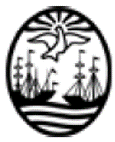 GOBIERNO DE LA CIUDAD AUTÓNOMA DE BUENOS AIRESAGENCIA DE PROTECCIÓN AMBIENTALGOBIERNO DE LA CIUDAD AUTÓNOMA DE BUENOS AIRESAGENCIA DE PROTECCIÓN AMBIENTALGOBIERNO DE LA CIUDAD AUTÓNOMA DE BUENOS AIRESAGENCIA DE PROTECCIÓN AMBIENTALGOBIERNO DE LA CIUDAD AUTÓNOMA DE BUENOS AIRESAGENCIA DE PROTECCIÓN AMBIENTALGOBIERNO DE LA CIUDAD AUTÓNOMA DE BUENOS AIRESAGENCIA DE PROTECCIÓN AMBIENTALFORMULARIO DE TRÁMITE DE SITIO POTENCIALMENTE CONTAMINADOFORMULARIO DE TRÁMITE DE SITIO POTENCIALMENTE CONTAMINADOFORMULARIO DE TRÁMITE DE SITIO POTENCIALMENTE CONTAMINADOFORMULARIO DE TRÁMITE DE SITIO POTENCIALMENTE CONTAMINADOFORMULARIO DE TRÁMITE DE SITIO POTENCIALMENTE CONTAMINADOApellido y Nombre / Razón Social:Apellido y Nombre / Razón Social:Apellido y Nombre / Razón Social:Apellido y Nombre / Razón Social:Apellido y Nombre / Razón Social:CUIL / CUIT:CUIL / CUIT:CUIL / CUIT:CUIL / CUIT:CUIL / CUIT:Domicilio:Domicilio:Domicilio:Domicilio:CP:Circunscripción:Sección:Manzana:Manzana:Parcela:Área según CUR y Ubicación del polígono según POSGAR07-CABA / Gauss Kruger CABA 2019:Área según CUR y Ubicación del polígono según POSGAR07-CABA / Gauss Kruger CABA 2019:Área según CUR y Ubicación del polígono según POSGAR07-CABA / Gauss Kruger CABA 2019:Área según CUR y Ubicación del polígono según POSGAR07-CABA / Gauss Kruger CABA 2019:Área según CUR y Ubicación del polígono según POSGAR07-CABA / Gauss Kruger CABA 2019:Domicilio especial (constituido) en CABA:Domicilio especial (constituido) en CABA:Domicilio especial (constituido) en CABA:Domicilio especial (constituido) en CABA:CP:Teléfono:Teléfono:Correo electrónico:Correo electrónico:Correo electrónico:DirectoresDirectoresDirectoresDirectoresDirectoresApellido y NombreApellido y NombreCUIL / CUITCUIL / CUITCUIL / CUITResponsable LegalResponsable LegalResponsable LegalResponsable LegalResponsable LegalApellido y Nombre:Apellido y Nombre:Apellido y Nombre:CUIL / CUIT:CUIL / CUIT:Responsable TécnicoResponsable TécnicoResponsable TécnicoResponsable TécnicoResponsable TécnicoApellido y Nombre:Apellido y Nombre:Apellido y Nombre:CUIL / CUIT:CUIL / CUIT:ApoderadosApoderadosApoderadosApoderadosApoderadosApellido y NombreApellido y NombreCUIL / CUITCUIL / CUITCUIL / CUITEL PRESENTE FORMULARIO DA CUENTA ÚNICAMENTE DEL INICIO DEL TRÁMITEEL PRESENTE FORMULARIO DA CUENTA ÚNICAMENTE DEL INICIO DEL TRÁMITEEL PRESENTE FORMULARIO DA CUENTA ÚNICAMENTE DEL INICIO DEL TRÁMITEEL PRESENTE FORMULARIO DA CUENTA ÚNICAMENTE DEL INICIO DEL TRÁMITEEL PRESENTE FORMULARIO DA CUENTA ÚNICAMENTE DEL INICIO DEL TRÁMITEDeclaro bajo juramento que Los datos consignados resultan verdaderosDeclaro bajo juramento que Los datos consignados resultan verdaderosDeclaro bajo juramento que Los datos consignados resultan verdaderosDeclaro bajo juramento que Los datos consignados resultan verdaderosDeclaro bajo juramento que Los datos consignados resultan verdaderosFirma Responsable LegalFirma Responsable LegalFirma Responsable TécnicoFirma Responsable TécnicoFirma Responsable Técnico